УПРАВЛЕНИЕ ФИНАНСОВ ЛИПЕЦКОЙ ОБЛАСТИП Р И К А З                                                                              г. Липецк№  45-НП                                                                                      « 29 » декабря   2022 г.По результатам проведения мониторинга нормативных правовых актов управления финансов Липецкой областиПРИКАЗЫВАЮ:       1. Внести в приказ управления финансов Липецкой области от 21 декабря 2010 года № 140 «О Порядке исполнения областного бюджета по расходам и источникам финансирования дефицита областного бюджета» (Липецкая газета, 2010, 24 декабря; 2011, 30 декабря; 2014, 28 февраля; 2015, 28 января; 2017, 30 июня, 22 декабря; 2021, 8 июня; Официальный интернет-портал правовой информации (www.pravo.gov.ru), 2022, 7 сентября) следующие изменения:в приложении к приказу:в разделе 2 «Порядок отражения операций на лицевых счетах»:пункт 2.2.1 изложить в следующей редакции:«Постановка на учет бюджетного обязательства и внесение изменений в поставленное на учет бюджетное обязательство осуществляется в соответствии со сведениями о бюджетном обязательстве, сформированными на основании документов, предусмотренных в графе 2 Перечня документов, на основании которых возникают бюджетные обязательства получателей средств областного бюджета и документов, подтверждающих возникновение денежных обязательств получателей средств областного бюджета, согласно приложению 1 к настоящему Порядку (далее - Перечень).        Сведения о принятых бюджетных обязательствах, возникших на основании документов, предусмотренных пунктами 3 - 12 графы 2 Перечня, формируются клиентом не позднее трех рабочих дней со дня заключения соответственно государственного контракта (договора), соглашения о предоставлении межбюджетного трансферта, соглашения о предоставлении субсидии, наличия расчета годового фонда оплаты труда. Для учета принятого бюджетного обязательства клиент направляет в управление финансов области сведения о принятых бюджетных обязательствах с приложением электронной копии государственного контракта (договора), заверенной электронной подписью уполномоченного лица. Сведения о бюджетных обязательствах, возникших на основании документов, предусмотренных пунктом 13 графы 2 Перечня, формируются управлением финансов области автоматически в программном комплексе «Бюджет-Смарт» при формировании клиентом платежных поручений.        Денежные обязательства, подлежащие исполнению за счет средств областного бюджета и возникшие на основании документов, предусмотренных графой 3 Перечня, формируются автоматически в программном комплексе «Бюджет-Смарт» при формировании клиентом платежных поручений.        Ответственный работник управления финансов области:        сопоставляет цену и реквизиты государственного контракта (договора), указанные в заверенной копии государственного контракта (договора), документе, подтверждающем факт внесения контракта в реестр контрактов и в сведениях о принятом бюджетном обязательстве;        в программном комплексе «Бюджет-Смарт» проверяет наличие достаточного остатка лимитов бюджетных обязательств по соответствующим кодам классификации расходов бюджета;        при наличии достаточного остатка лимитов бюджетных обязательств по соответствующим кодам классификации расходов бюджета учитывает принятое бюджетное обязательство в программном комплексе «Бюджет-Смарт», проставляет аналитический признак и дату ввода принятого бюджетного обязательства в действие.        Сведения о бюджетном обязательстве, возникшем в соответствии с документами-основаниями, предусмотренными пунктами 10 и 11 графы 2 Перечня, формируются в срок, установленный бюджетным законодательством Российской Федерации для представления в установленном порядке получателем средств областного бюджета - должником информации об источнике образования задолженности и кодах бюджетной классификации Российской Федерации, по которым должны быть произведены расходы областного бюджета по исполнению исполнительного документа, решения налогового органа. В случае если в управлении финансов области ранее было учтено бюджетное обязательство, по которому представлен исполнительный документ, решение налогового органа, то одновременно со сведениями о бюджетном обязательстве, сформированными в соответствии с исполнительным документом, решением налогового органа, формируются сведения о бюджетном обязательстве, содержащие уточненную информацию о ранее учтенном бюджетном обязательстве, уменьшенном на сумму, указанную в исполнительном документе, решении налогового органа. Основанием для внесения изменений в ранее поставленное на учет бюджетное обязательство по исполнительному документу, решению налогового органа являются сведения о бюджетном обязательстве, содержащие уточненную информацию о кодах бюджетной классификации Российской Федерации, по которым должен быть исполнен исполнительный документ, решение налогового органа, или информацию о документе, подтверждающем исполнение исполнительного документа, решения налогового органа, документе об отсрочке, о рассрочке или об отложении исполнения судебных актов либо документе, отменяющем или приостанавливающем исполнение судебного акта, на основании которого выдан исполнительный документ, документе об отсрочке или рассрочке уплаты налога, сбора, пеней, штрафов, или ином документе с приложением копий предусмотренных настоящим пунктом документов в форме электронной копии документа на бумажном носителе, созданной посредством его сканирования, или копии электронного документа, подтвержденных электронной подписью лица, имеющего право действовать от имени получателя средств областного бюджета.       Датой постановки на учет денежного обязательства и внесения изменений в поставленное на учет денежное обязательство считается дата принятия к исполнению платежного документа, который формируется на основании документов, предусмотренных в графе 3 Перечня. Подтверждением оплаты денежного обязательства считается дата исполнения платежного документа.        Сумма учтенных бюджетных обязательств не может быть меньше суммы учтенных и оплаченных денежных обязательств на лицевом счете клиента.»       абзац первый пункта 2.5.1 изложить в следующей редакции:       «При формировании клиентом платежного поручения в поле «Назначение платежа» указывается учетный номер бюджетного обязательства.»       2. Отделу казначейского исполнения бюджета обеспечить публикацию настоящего приказа в газете «Липецкая газета» и на Официальном  интернет-портале правовой информации (www.pravo.gov.ru), в сети Интернет на официальном сайте Правительства Липецкой области и интернет-портале бюджетной системы Липецкой области.Заместитель ГубернатораЛипецкой области – начальник управленияфинансов  Липецкой области                                               В.М. Щеглеватых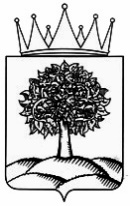 О внесении изменений в приказ управления финансов Липецкой области от 21 декабря 2010 года № 140 «О Порядке исполнения областного бюджета по расходам и источникам финансирования дефицита областного бюджета»